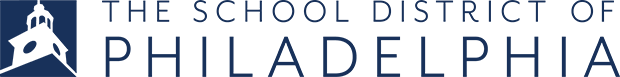 440 N. BROAD STREET PHILADELPHIA, PENNSYLVANIA 19130Waiver and Release(For students 18 and older –They may sign for themselves.)I, (student name) ____________________________________________________,  a student at   (school name)_____________________________________________________________School of The School District of Philadelphia, hereby give permission for myself to be videotaped, photographed, and/or interviewed or display/sell my artwork for (activity) ______________________________________________________________________________                The resulting film, photographs, and/or interviews may be used by my school, news media outlets, on the School District’s cable television channel (PSTV), and in District publications including the School District’s Facebook® page, PSTV Youtube page, website. PSTV shall have the right to use and all of the forgoing in all media formats and configurations whether now or hereafter know, though out the universe in perpetuity. In signing this form, I hereby release any and all actions and claims which I, my family members, our heirs, executors or administrators may have against the Board of Education and any and each of its members, and/or The School District of Philadelphia and its employees, representatives, agents, successors and assigns, arising for any reason whatsoever from the use, publication, distribution, or republication of the images and/or words gathered during this activity. I warrant that I am at least eighteen (18) years of age and acknowledge that I have thoroughly read and understand this Waiver and Release Form. PRINT Student Name__________________________________________________________ Student Signature _____________________________________________________________ (Parent Signature need only if Under 18) PRINT Parent/Guardian ________________________________________________________ Parent/Guardian Signature_______________________________________________________ Home Address: _______________________________________________________________ Philadelphia, PA 191____________ Date Signed: _______________________________________ SCHOOL/DISTRICT STAFF: Please keep the signed copy in the student’s file.